Anunț privind acordarea venitului minim de incluziune (VMI)Toți beneficiarii actuali de ajutor social și/sau alocație de susținere a familiei vor fi înregistrați în sistem în perioada  6 noiembrie - 31 decembrie 2023 pentru a primi venitul minim de incluziune (VMI). Primăria Salcea prin  Biroul  de Asistență Socială va contacta toate persoanele în cauză pentru realizarea acestui demers. Aceasta este o măsură esențială pentru a nu pierde dreptul la VMI  odată cu aplicarea Legii nr.196/2016, începând cu data de 1 ianuarie 2024.CE ESTE VMIVMI reprezintă un program unic de asistență socială, creat pentru a ajuta persoanele și familiile vulnerabile să depășească obstacolele financiare pe care le întâmpină și să-și îmbunătățească viața. VMI este un beneficiu prevăzut în Legea nr. 196/2016 privind venitul minim de incluziune și are două componente:AJUTOR PENTRU INCLUZIUNEAre ca scop prevenirea și combaterea sărăciei și a riscului de excluziune socială și înlocuiește ajutorul social acordat anterior pentru asigurarea venitului minim garantat.AJUTOR PENTRU FAMILIILE CU COPIISe acordă familiilor cu copii aflați în întreținere cu vârsta de până la 18 ani sau până la 26 de ani pentru cei care urmează o formă de învățământ -cursuri de zi, organizată potrivit legii, cu domiciliul ori reședința comună înscrisă în actele de identitate și care locuiesc împreună.Are ca scop prevenirea sărăciei și încurajarea participării copiilor la educație, înlocuind alocația pentru susținerea familiei.În funcție de nivelul venitului de care dispune familia sau persoana singură, precum și de alte criterii, cum ar fi componența familiei, calitatea de persoană în vârstă sau participarea la educație, se acordă unul sau ambele ajutoare financiare care alcătuiesc VMI.VMI necesită depunerea unei singure cereri, indiferent de numărul și categoria de ajutoare financiare de care poate beneficia o familie/persoană singură. VMI se acordă într-o plată unică lunară aferentă, indiferent dacă este vorba de una sau mai multe componente ale VMI.De asemenea, VMI nu se rezumă la acordarea unei sume de bani. Acest ajutor conține un pachet integrat de măsuri de sprijin în domenii-cheie, cum ar fi: ocuparea forței de muncă, serviciile sociale, educația, sănătatea și locuirea, toate contribuind la reducerea riscului de sărăcie și excluziune socială.CINE POATE SOLICITA VMIVMI poate fi solicitat atât de persoanele singure, cât și de familiile care îndeplinesc condițiile de eligibilitate. Instituția noastră primește solicitări de acordare a VMI numai din partea persoanelor cu domiciliul legal/reședință, care locuiesc efectiv în Suceava.Pentru specificarea termenilor de ”persoană singură” și ”familie”, vă rugăm să consultați secțiunea ”Definiții” de la sfârșitul acestui materialVMI se acordă persoanelor singure/familiilor care obțin un venit net lunar ajustat mai mic sau egal cu nivelele maxime stabilite prin lege, pentru cele două componente ale VMI:Pentru ajutorul de incluziune, nivelul maxim al venitului net trebuie să fie de 275 lei, respectiv 400 lei dacă persoana singură a depășit vârsta de 65 ani.Pentru ajutorul pentru familia cu copii, nivelul maxim al venitului net trebuie să fie de 700 lei/membru de familie.CUM SE CALCULEAZĂ VMICuantumul ajutorului de incluziune acordat familiei/persoanei singure reprezintă diferența dintre cuantumul maxim prevăzut de lege - 275 lei/lună/membru de familie sau 400 lei/lună în cazul persoanei singure cu vârsta de cel puțin 65 de ani și cuantumul venitului net ajustat calculat conform legii.Cuantumul maxim, pentru beneficiarii care nu obțin nici un venit, este de 275 lei/lună/ membru de familie, iar, în cazul persoanei singure cu vârsta de cel puțin 65 de ani, cuantumul maxim este de 400 lei/lună.Cuantumul ajutorului pentru familia cu copii este stabilit în funcție de nivelul venitului net lunar ajustat și numărul de copii din familie:Pentru familia beneficiară de ajutor de incluziune, precum și pentru cea cu venituri nete lunare ajustate de până la 275 de lei/lună, cuantumul lunar al ajutorului pentru familia cu copii este:107 lei, pentru familia cu un copil;214 lei, pentru familia cu 2 copii;321 de lei, pentru familia cu 3 copii;428 de lei, pentru familia cu 4 copii sau mai mulți.Pentru familia monoparentală beneficiară de ajutor de incluziune, precum și pentru cea cu venituri nete lunare ajustate de până la 275 de lei/lună, cuantumul lunar al ajutorului pentru familia cu copii este:120 de lei, pentru familia cu un copil;240 de lei, pentru familia cu 2 copii;360 de lei, pentru familia cu 3 copii;480 de lei, pentru familia cu 4 copii sau mai mulți.Pentru familiile care au un venit net lunar ajustat cuprins între 276 de lei/lună și 700 de lei inclusiv, cuantumul lunar al ajutorului pentru familia cu copii este:85 de lei, pentru familia cu un copil;170 de lei, pentru familia cu 2 copii;255 de lei, pentru familia cu 3 copii;340 de lei, pentru familia cu 4 copii sau mai mulțiPentru familiile monoparentale care au un venit net lunar ajustat cuprins între 276 de lei/ lună și 700 de lei inclusiv, cuantumul lunar al ajutorului pentru familia cu copii este:110 lei, pentru familia cu un copil;215 lei, pentru familia cu 2 copii;325 de lei, pentru familia cu 3 copii;430 de lei, pentru familia cu 4 copii sau mai mulți*Dacă din calcul rezultă o sumă mai mică de 50 de lei, atunci se acordă 50 de lei.Precizări:Pentru calculul venitului net lunar ajustat se iau în considerare toate sumele primite/realizate de persoana singură, respectiv de fiecare membru al familiei în luna anterioară solicitării VMI, cu excepția următoarelor venituri:sumele primite cu titlu de prestații sociale în baza Legii nr. 448/2006 privind protecția și promovarea drepturilor persoanelor cu handicap, republicată, cu modificările și completările ulterioare;alocația de stat pentru copii acordată în baza Legii nr. 61/1993 privind alocația de stat pentru copii, republicată, cu modificările ulterioare;sumele acordate ca burse sau alte forme de sprijin financiar destinate exclusiv pentru susținerea educației preșcolarilor, elevilor și studenților, prin programe ale Ministerului Educației Naționale și Cercetării Științifice, altor instituții publice și private, inclusiv organizații neguvernamentale;sumele primite din activitatea desfășurată ca zilier, în condițiile Legii nr. 52/2011 privind exercitarea unor activități cu caracter ocazional desfășurate de zilieri, republicată, cu modificările și completările ulterioare, precum și cele obținute în calitate de prestator casnic în baza Legii nr. 111/2022 privind reglementareaactivității prestatorului casnic;sumele primite de persoanele apte de muncă din familie ca urmare a participării la programe de formare profesională organizate în condițiile legii, dacă acestea nu au titlu de venituri salariale;sumele primite ocazional din partea unor persoane fizice ori juridice, precum și sumele cu titlu de ajutor de urgență primite de la bugetul de stat sau local.stimulentul educațional acordat potrivit prevederilor Legii nr. 248/2015 privind stimularea participării în învățământul preșcolar a copiilor provenind din familii defavorizate, republicată, sub formă de tichet social pentru stimularea participării în învățământul preșcolar a copiilor proveniți din familii defavorizate;sumele ocazionale acordate de la bugetul de stat sau bugetele locale cu caracter de despăgubiri ori sprijin financiar pentru situații excepționale;ajutorul pentru încălzirea locuinței și suplimentul pentru energie acordate în baza Legii nr. 226/2021, cu modificările ulterioare;indemnizația lunară de hrană acordată în baza Legii nr. 584/2002 privind măsurile de prevenire a răspândirii maladiei SIDA în România și de protecție a persoanelor infectate cu HIV sau bolnave de SIDA, cu modificările și completările ulterioare, și indemnizația lunară de hrană prevăzută de Legea nr. 302/2018 privind măsurile de control al tuberculozei;sumele primite cu titlu de sprijin, asigurate din bugetul de stat sau fonduri nerambursabile, acordate în baza legii sau în baza programelor operaționale aprobate.PROCEDURA DE ACORDAREVenitul minim de incluziune se acordă în baza unei cereri formulate de solicitant. Vor fi acceptate spre analiză și soluționare doar cererile depuse de persoane cu domiciliul legal/reședință sau care locuiesc efectiv pe municipiului Suceava.Persoanele care beneficiază în prezent de ajutor social sau alocație de susținere a familiei vor fi înștiințați până la sfârșitul anului 2023 de către lucrătorii noștri sociali în vederea acordării VMI.După depunerea cererii însoțite de documentele necesare (vezi capitolul următor), dosarul solicitantului va fi preluat și analizat de către angajații Direcției de Asistență Socială. În urma analizei, dosarul va fi înaintat primarului pentru emiterea dispoziției de acordare sau respingere, conform fiecărui caz în parte. Solicitantului de VMI îi va fi comunicată dispoziția primarului privind aprobarea sau respingerea acordării dreptului.DOCUMENTE NECESAREFormularul standard de cerere VMI, care conține date privind solicitantul și date privind componența familiei;Declarația pe propria răspundere;Angajamentul de plată (pentru situațiile în care se pot constata drepturi acordate necuvenit);Actul de identitate al solicitantului și al membrilor familiei;Adeverințe de venit pentru toate sursele de venit;Certificat de naștere pentru fiecare copil;Certificatul de deces pentru oricare membru decedat al familiei;Dovada școlarizării pentru copiii;Alte documente specifice situației solicitantului/beneficiarului.Componența familiei, filiația copiilor și situația lor juridică față de reprezentantul legal vor fi verificate/validate prin SNIAS.În cazul în care verificarea/validarea prevăzută la alin. (1) nu este posibilă, reprezentantul familiei prezintă, la solicitarea personalului serviciului public de asistență socială, în condițiile Ordonanței de urgență a Guvernului nr. 41/2016, aprobată cu modificări prin Legea nr. 179/2017, cu modificările și completările ulterioare, după caz, următoarele documente:certificatele de naștere ale copiilor aflați în întreținerea familiei;certificatul de căsătorie;hotărârea judecătorească de încredințare în vederea adopției, potrivit legii;hotărârea judecătorească de încuviințare a adopției, potrivit legii;hotărârea judecătorească sau, după caz, hotărârea comisiei pentru protecția copilului pentru măsura plasamentului, potrivit legii;hotărârea judecătorească prin care se dispune delegarea temporară a autorităţii părinteşti către persoana desemnată, conform prevederilor art. 104 şi art. 105 din Legea nr. 272/2004 privind protecţia şi promovarea drepturilor copilului, republicată, cu modificările şi completările ulterioare;decizia directorului general al direcţiei generale de asistenţă socială şi protecţia copilului sau, după caz, hotărârea judecătorească pentru măsura plasamentului în regim de urgenţă, potrivit legii;hotărârea judecătorească de instituire a tutelei sau, după caz, dispoziţia autorităţii tutelare, potrivit legii;actul doveditor care atestă calitatea de reprezentant legal al persoanei minore lipsite de capacitate deplină de exerciţiu al drepturilor civile, respectiv părinte, tutore, curator, altă persoană desemnată reprezentant legal prin decizia directorului general al direcţiei generale de asistenţă socială şi protecţia copilului sau, după caz, prin hotărâre judecătorească;hotărârea judecătorească prin care soţul/soţia este declarat/declarată dispărut/dispărută;hotărârea judecătorească prin care soţul/soţia este arestat/arestată preventiv pe o perioadă mai mare de 30 de zile sau execută o pedeapsă privativă de libertate și nu participă la întreținerea copiilor;după caz, alte acte doveditoare privind componența familiei.PRECIZĂRI SUPLIMENTAREStabilirea dreptului la venit minim de incluziune se realizează ținându-se seama de bunurile familiei sau, după caz, ale persoanei singure, cuprinse în Lista bunurilor ce conduc la excluderea acordării venitului minim de incluziune. Lista poate fi consultată mai jos.În situația în care unul sau mai multe bunuri cuprinse în lista menționată aflate în proprietatea persoanei singure/familiei beneficiare de venit minim de incluziune, este dat/sunt date în închiriere/arendă/concesiune, acest bun/aceste bunuri va fi luat/vor fi luate în calcul pentru persoana/familia care îl are/le are în închiriere/arendă/concesiune, iar pentru proprietarul de drept se va lua în calcul valoarea obținută în urma cedării dreptului de folosință a bunului/bunurilor.În cazul familiei care locuiește și gospodărește împreună cu alte familii ori persoane singure și contribuie împreună la achiziționarea sau realizarea unor bunuri și a unor venituri din valorificarea acestora ori la consumul acestora, la stabilirea veniturilor familiei se iau în considerare atât veniturile nete lunare proprii, cât și partea ce îi revine de drept din veniturile lunare nete, realizate în comun de persoanele din gospodărie.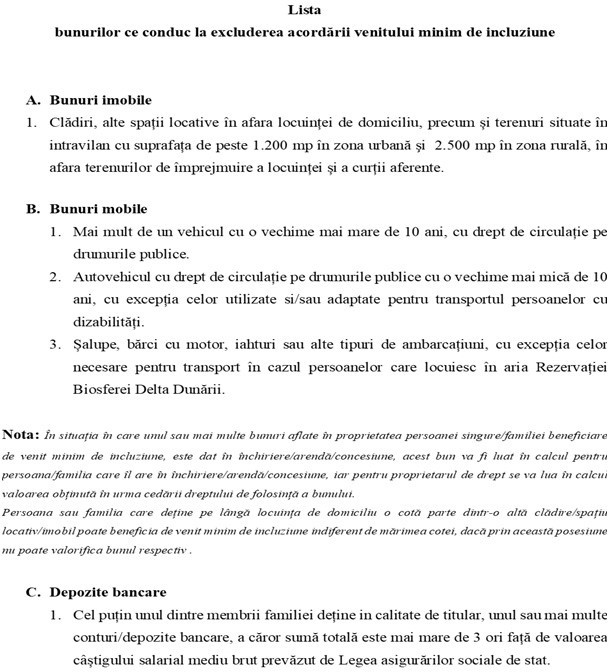 Obligaţiile titularului:Titularul venitului minim de incluziune are obligaţia să comunice primăriei în a cărei rază teritorială îşi are domiciliul sau reşedinţa, orice modificare cu privire la domiciliu, venituri şi numărul membrilor familiei, în termen de maximum 15 zile de la data la care a intervenit modificarea.Persoanele singure şi familiile beneficiare de venit minim de incluziune au obligaţia să depună la primărie, din 6 în 6 luni, declaraţia pe propria răspundere.Persoanele apte de muncă care nu obţin venituri în baza unui contract individual de muncă, raport de serviciu sau altă formă legală de angajare şi nici din activităţi independente sau activităţi agricole, aşa cum sunt acestea definite de Legea nr. 227/2015, cu modificările şi completările ulterioare, au obligaţia să se prezinte, ori de câte ori sunt solicitate de agenţia teritorială pentru ocuparea forţei de muncă în a cărei evidenţă sunt înregistrate ca persoane în căutarea unui loc de muncă, în vederea încadrării în muncă sau a participării la serviciile pentru stimularea ocupării forţei de muncă şi deformare profesională.Verificarea condiţiilor privind menţinerea statutului de persoane aflate în căutarea unui loc de muncă, faptul că nu au refuzat un loc de muncă oferit ori participarea la serviciile pentru stimularea ocupării forţei de muncă şi de formare profesională, se realizează de către agenţia teritorială prin SNIAS sau, după caz, pe bază de liste de beneficiari.În cazul persoanelor singure şi familiilor beneficiare ale venitului minim de incluziune care constă exclusiv în ajutor pentru familia cu copii, obligaţia de mai sus nu se aplică.În cazul familiilor beneficiare de venit minim de incluziune care include componenta de ajutor de incluziune, una dintre persoanele majore apte de muncă din familia respectivă are obligaţia de a presta lunar, la solicitarea primarului, activităţi sau lucrări de interes local, cu respectarea duratei normale a timpului de muncă şi a normelor de securitate şi sănătate în muncă.Fac excepţie familiile pentru care suma aferentă ajutorului de incluziune este de până la 50 de lei. Pentru acestea, orele de muncă se stabilesc trimestrial şi se efectuează în oricare dintre lunile trimestrului.